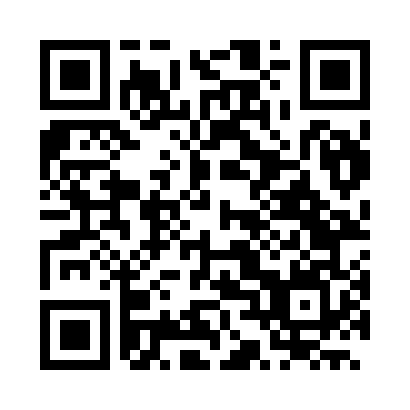 Prayer times for Capitao Poco, BrazilWed 1 May 2024 - Fri 31 May 2024High Latitude Method: NonePrayer Calculation Method: Muslim World LeagueAsar Calculation Method: ShafiPrayer times provided by https://www.salahtimes.comDateDayFajrSunriseDhuhrAsrMaghribIsha1Wed3:535:0411:052:275:076:142Thu3:525:0411:052:275:076:143Fri3:525:0411:052:275:076:144Sat3:525:0411:052:275:066:145Sun3:525:0411:052:275:066:146Mon3:525:0311:052:275:066:147Tue3:525:0311:052:275:066:148Wed3:515:0311:052:275:066:149Thu3:515:0311:052:275:066:1410Fri3:515:0311:052:275:066:1411Sat3:515:0311:052:285:066:1412Sun3:515:0311:052:285:066:1413Mon3:515:0311:052:285:066:1414Tue3:515:0311:052:285:066:1415Wed3:515:0411:052:285:066:1416Thu3:515:0411:052:285:066:1417Fri3:515:0411:052:285:066:1418Sat3:515:0411:052:285:066:1519Sun3:515:0411:052:295:066:1520Mon3:515:0411:052:295:066:1521Tue3:515:0411:052:295:066:1522Wed3:515:0411:052:295:066:1523Thu3:515:0411:052:295:066:1524Fri3:515:0411:052:295:066:1525Sat3:515:0411:052:295:066:1626Sun3:515:0511:052:305:066:1627Mon3:515:0511:062:305:066:1628Tue3:515:0511:062:305:066:1629Wed3:515:0511:062:305:076:1630Thu3:515:0511:062:305:076:1731Fri3:515:0511:062:315:076:17